PB DE LÍNGUA PORTUGUESA(manhã)1/4NotaUNIDADE:_ 	PROFESSOR:	_  4º BIMESTRE/2010ALUNO(A):  	Nº  	TURMA:  	4º ano	Ensino Fundamental	DATA:	/_	_/_	_Total: 100 pontosA T E N Ç Ã OPreencha o cabeçalho de todas as páginas de sua prova.Não utilize corretor líquido e máquina de calcular.Evite pedir material emprestado durante a prova.Evite falar ou fazer barulho durante a prova, pois poderá atrapalhar seus amigos.Tenha capricho com sua letra.Faça a prova com calma, pensando bem antes de responder as questões. Não se esqueça de revê-las, antes de entregá-la.Questão 01:	(10 pontos)Leia o texto:CHAPEUZINHO AMARELO[...]E de todos os medos que tinha o medo mais que medonho era o medo do tal do LOBO.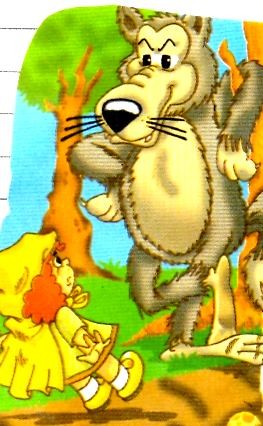 Um LOBO que nunca se via, que morava lá pra longe, do outro lado da montanha, num buraco da Alemanha, cheio de teia de aranha, numa terra tão estranha, que vai ver que o tal do LOBO nem existia.Mesmo assim a Chapeuzinho tinha cada vez mais medo do medo do medo domedo de um dia encontrar um LOBO. Um LOBO que não existia.E Chapeuzinho Amarelo, de tanto pensar no LOBO, de tanto sonhar com o LOBO, de tanto esperar o LOBO, um dia topou com ele que era assim:carão de LOBO, olhão de LOBO, jeitão de LOBOe principalmente um bocão tão grande que era capaz de comer duas avós, um caçador, rei, princesa, sete panelas de arroz e um chapéu de sobremesa.Mas o engraçado é que, assim que encontrou o LOBO, a Chapeuzinho Amarelo foi perdendo aquele medo, o medo do medo do medo de um dia encontrar um LOBO. Foi passando aquele medo do medo que tinha do LOBO. Foi ficando só com um pouco de medo daquele lobo.Depois acabou o medo e ela ficou só com o lobo.(...)(Chico Buarque. Chapeuzinho Amarelo. Rio de Janeiro, José Olympio, 1997.)Responda com atenção:Qual sentimento dominava Chapeuzinho Amarelo?Qual era o maior medo da menina?Questão 02:	(6 pontos)Na sua opinião esse medo era justificável, ou seja, ela temia algo real?Questão 03:	(4 pontos)Marque com um (x) a opção correta:Porque a palavra “lobo” vem escrita em letras maiúsculas no poema?(	) Era uma forma de representar a ideia que a menina faz do lobo: um animal grande e assustador.(	) Era um respeito que a menina tinha por ele.Questão 04:	(8 pontos)Por que Chapeuzinho Amarelo perdeu o medo ao encontrar o lobo? 	_	_	_	_	_	_ 	 	_	_	_	_	_	_ 	 	_	_	_	_	_	_ 	Questão 05:	(8 pontos)Do que você sente mais medo? Por quê?Questão 06:	(18 pontos / 3 cada)A sílaba mais forte de uma palavra chama-se SÍLABA TÔNICA.Identifique a sílaba tônica das palavras e envolva-a:maldade	janela	boneca	pássaro	café	anelQuestão 07:	(12 pontos / 2 cada)De acordo com a posição da sílaba tônica, as palavras podem ser: oxítonas, paroxítonas ou proparoxítona:Observe as palavras e organize-as no quadro:caju – caneta – ônibus – veículo – cabelo – avôQuestão 08:	(4 pontos)Leia as palavras e escreva porque todas são acentuadas:mágico, lâmpada, vítimaAs palavras acima acentuam-se porque são	.Questão 09:	(12 pontos / 4 cada)Pronomes são palavras que substituem ou acompanham o nome.Reescreva as frases, substituindo os nomes destacados pelos pronomes corretos:Roberta faltou à aula.	_	_	_	_	_ 	Fernando e Caio jogaram bola. _	_	_	__Eu e Paula vamos ao cinema.	_ 	Questão 10:	(6 pontos / 2 cada)Envolva as palavras que representam estrangeirismo:Jeans – Bacon – EstudantilQuestão 11:	(12 pontos / 2 cada)Leia o grupo de palavras, marque um (x) na opção correta e complete-as:_	_ apeca	(	) s	(	) ss pê _		_ ego	(	) s	(	) sssimple __ 	(	) s	(	) ssfo	_ eira	(	) g	(	) gu_	aiola	(	) g	(	) gupre	iça	(	) g	(	) guOXÍTONAPAROXÍTONAPROPAROXÍTONA_ 	_ 	